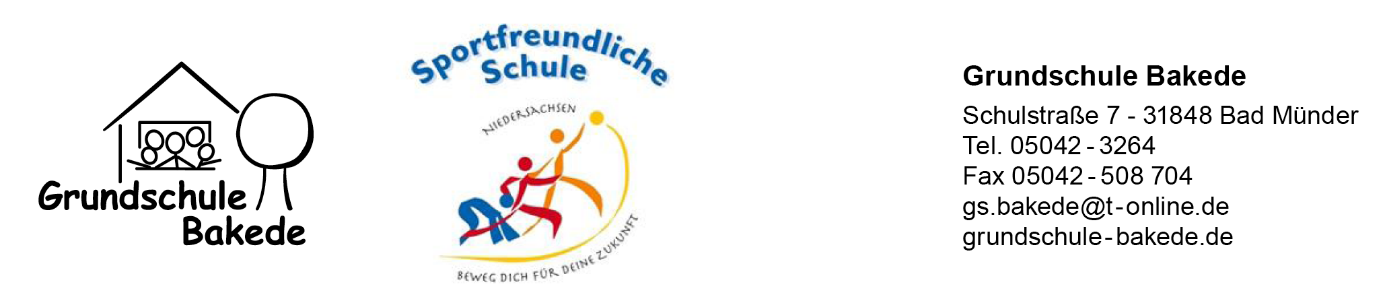 Bücherliste Klasse 3								Schuljahr 2023/24Die folgenden Bücher können als Gesamtpaket gegen eine Leihgebühr (33% des Ladenpreises) über die Schule entliehen werden oder müssen selbst von Ihnen angeschafft werden:Zusätzlich anzuschaffende Arbeitsmittel, die nicht ausgeliehen werden können:FachTitelVerlagISBNPreis€Ausleihe€EnglischPlayway Pupil’s Book 3Klett978-3-12-588120-415,955,26Entgelt für Ausleihe:5,26 €Entgelt für Familien mit mehr als zwei schulpflichtigen Kindern (Nachweis erforderlich)3,98 €Entgelt bei Leistungsbezug(Nachweis erforderlich)----FachTitelVerlagISBNPreis €DeutschFlex und Flora – Ausgabe 2021Kompetenzhefte 3 Paket VerbrauchsmaterialWestermann978-3-14-104126-223,95DeutschFlex und Flora – Ausgabe 2021Diagnoseheft 3 Westermann978-3-14-104128-6 6,95DeutschWörterbuch für die GrundschuleSchlag auf, schau nach!**Das Wörterbuch wurde schon in Klasse 2 angeschafft, bitte nur nach Bedarf besorgenMildenberger978-3-619-14129-614,50MathematikFlex und Flo - Ausgabe 2014Themenhefte 3, VerbrauchsmaterialWestermann978-3-425-13530-425,50MathematikZahlenfuchs – Clever rechnen üben 3Jandorfverlag978-3-939965-42-83,90EnglischPlayway Activity Book 3 mit Audio-CDKlett978-3-12-588121-113,50